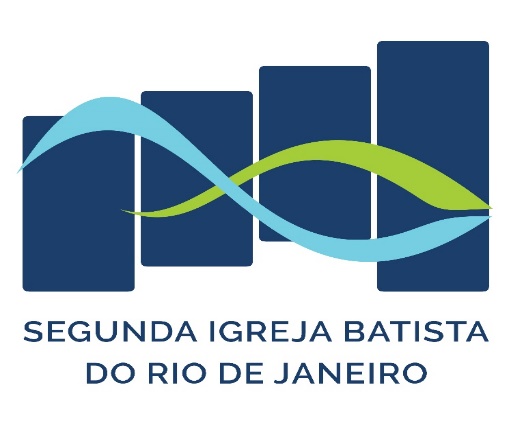 Fundada em 12.06.1901Pastor atual: Walmir VieiraRua Adolfo Bergamini, 158, Engenho de Dentro Rio de Janeiro, RJ - CEP 20.730-000Telefone: (21) 2595.7323 e 3296.2390 (Fax)E-mail: sibdorio1901@gmail.com  Site: www.sibdorio.org.brConta; CAIXA. Ag. 2030 – Op 003 – Cta 198-1ATIVIDADES SEMANAISDomingo:9h - Culto10h30 – Escola Bíblica11h30 – Ensaio do Conjunto Jovem19h – Culto20h30 – ComunhãoSegunda-feira:13h – Dorcas (artesanatos)19h – Culto no larTerça-feira:8h30 – Encontro de oração19h às 22h – Sem. de Aperfeiç. de Líderes – SAL18h às 20h – Aulas de reforço escolarQuarta-feira:16h às 18h – Atendimento pastoral18h 30 – Ministério Diaconal19h30 – Culto e estudo bíblicoQuinta-feira:19h30 às 21h30 – Reunião de ministérios19h às 22h – Sem. de Aperfeiç. de Líderes – SAL18h às 20h – Aulas de reforço escolarSexta-feira:10h às 12h – Atendimento pastoral19h30 – Ensaio do Coro Ricardo PitrowskySábado:15h – Ensaio da Equipe de CânticosATIVIDADES MENSAIS1º Domingo:Ceia do Senhor, manhã ou noite2º Domingo:Oferta de alimentos para a cesta social1º e 3º Domingos:Embaixadores e Mensageiras do Rei, 17hMulheres Cristãs em Ação (MCA), 17h454º. Domingo:Culto da noite dirigido pelos jovens3º Sábado:Encontro de comunhão dos jovens, 19hÚltima Sexta-feira:Ação social: Entrega das cestas, 18hATIVIDADES BIMESTRAIS2ª Segunda-feira (meses pares):Reunião do Conselho Administrativo3º Domingo (meses pares):Assembleia da Igreja Horários do Culto e EBD invertidosINFORMATIVODomingo, 28 de maio de 2017Diferenciais dos filhos cristãos          Quais as diferenças entre os filhos cristãos e os não cristãos? Como se comportam os filhos cristãos que ainda moram ou dependem de seus pais?             Abaixo, estão relacionados alguns critérios que qualificam uma filha ou filho, que podemos chamar de cristão. É possível que alguns filhos não cristãos se saiam melhores do que os filhos cristãos, em alguns aspectos, mas dificilmente serão melhores em número maior de aspectos do que os cristãos, a não ser que sejam comparados com filhos ditos cristãos, que o não são, plena e verdadeiramente.           Usando uma pontuação de 0 a 10, tendo como nota mínima aceitável para um cristão o 8 (oito), qual seria a sua nota para as seguintes atitudes que diferenciam os filhos cristãos dos não cristãos? 1. Reconhecem a autoridade de seus pais como divinamente estabelecida;2. Procuram obedecer aos pais, pois sabem que eles lhes desejam o melhor;3. Percebem os momentos em que o clima emocional do lar não está bem e fazem de tudo para não piorá-lo mais.4. Compreendem as limitações financeiras de seus pais, não exigem mais do que eles podem e, ainda, ajudam na divisão das despesas da casa quando trabalham fora.5. Esforçam-se para ajudar nas tarefas da casa, a fim de que a carga não se concentre em uma só pessoa.6. Apresentam-se transparentes e sinceros aos pais. Não escondem verdades e acontecimentos especiais de suas vidas, nem lhes negam o direito de tentar ajudá-los;7. Sabem escolher suas companhias, afastando-se daquelas cujos valores e procedimentos não se coadunam com os ensinos e com o espírito cristão.8. Buscam expressar seus aborrecimentos sabiamente, de forma a não transtornar o lar. Falam o que sentem, sem machucar os outros e tirar a paz do lar.9. Preenchem seu tempo vago com ações saudáveis e construtivas: esportes, leituras edificantes e outras formas de lazer convenientes. Evitam o ócio e não dão espaço para que Satanás e a carne trabalhem contra suas mentes, envenenando seu coração.10. Reservam espaço significativo para desenvolver sua vida cristã. Estão envolvidos na igreja, ouvem mais músicas cristãs, oram com frequência, leem a Bíblia e livros edificantes.11. Dão bom testemunho de sua fé onde estiverem e não se envergonham de viver como cristãos.12. Retornam aos pais anciãos o carinho e o cuidado, honrando-os e os valorizando por toda a vida.Pr. Walmir Vieira